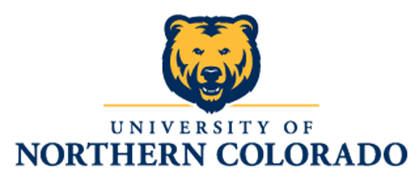 Activity and Assignment Evaluation GuidelinesThis rubric is meant to assist preceptors in grading CRDNs. *If an intern scores below a 3 on a CRDN, the intern must repeat the experience. Notify the director if the intern fails to meet the activity or assignment objectives after a maximum of two repeated attempts.Description of PerformanceCompetency RatingRecommended Actions for Intern Remediation for All Ratings Under 3Application of knowledge, professional behavior, ethics, and skills are indistinguishable from an entry-level practitioner when meeting requirements and expectations of the activities and assignments. 4	Exceptional  Meets all expectations and objectives of the activity or assignment by consistently demonstrating accurate application of knowledge, professional behavior, ethics, and skills. 3   Proficient  Meets most of the expectations and objectives of the activity and assignment by demonstrating accurate application of the core concepts, knowledge, professional behavior, ethics, and skills, but demonstrates some gaps in consistent application and requires additional instruction or practice. 2	Needs Improvement*Build on existing application of knowledge, professional behavior, ethics, and skills by discussing the intern’s correct applications, identifying gaps, and outlining the specific practice needed to meet consistent application requirements. Then provide the instruction and practice opportunity needed to meet these objectives.Does not meet the expectation or objectives of the activity or assignment. Demonstrates gaps in knowledge or application of core concepts, knowledge, professional behavior, ethics, or skills, requiring significant additional instruction or practice. Demonstrates some applicable knowledge or skills upon which improvement can be built. 1	Deficient*Build on existing application of knowledge, professional behavior, ethics, and skills by discussing the intern’s correct applications, identifying significant gaps in knowledge or application, explaining, or demonstrating how this content applies throughout the activity or assignment, and outlining the specific practice needed to meet correct and consistent application requirements. Repeat the activity or assignment or break it down into subtasks to provide step by step practice and reinforcement. 